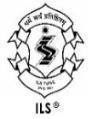 Digital Laws ScheduleAugust 23, 2024Introductory Session The session will start the programme on digital laws, providing an overview of the regulatory landscape governing digital world. The stage will be sent for a deeper discussion of each area in the upcoming sessions. 4 Hours4 HoursInformation Technology Law 4 HoursThis Session will cover crucial provisions of the Information Technology Act, 2002 such as it’s applicability, recognition of electronic records, online contracts, digital signature as well as the Information Technology Intermediary Guidelines and Digital Media Ethics Code (dealing with online content), cyber security . It will also cover the contraventions and penalties under the Information Technology Act, 2002. 4 HoursAugust 24, 2024Types of Online Businesses & Applicable Laws This session will cover e-commerce, online food delivery, online education, online gaming and online pharmacies. It will provide insights into Consumer Protection Act, E-Commerce Rules, specific regulations for food and pharmacy apps etc. It will also discuss legal frameworks for online education and gaming, focusing on emerging challenges. Case studies and real world illustrations will also be provided to help participants understand key points.4 HoursOnline Advertising 4 HoursThis session will delve into the online advertising landscape and explore different advertising models such as PPC, display ads, social media advertising and influencer marketing. It will also deal with legal and ethical considerations surrounding online advertising including data privacy, ad frauds, etc. providing a comprehensive understanding of how businesses can leverage digital platforms to reach their target audience in a legal and ethical manner. 4 HoursIntellectual Property and It’s Protection 4 HoursIn this session, participants will get to explore the process of domain name registration and learn about the liabilities of intermediaries in the registration process. Key legal precedents and their implications will also be discussed.  4 HoursSeptember 2, 2024Cyber Crimes This session will delve into the cyber crime issues faced by businesses and remedies available. It will also discuss extra-territorial enforcement.1 hourFintech- Models and Applicable RBI Guidelines This session will cover fin-tech business models. It will involve a review on the applicable guidelines issued by the RBI to ensure compliance and security in financial technologies such as wallets, prepaid instruments, UPI etc. The discussion will help to understand how these models operate within the regulatory framework and their impact on the financial ecosystem. 1 hour 30 minData Protection This session will cover few important provisions of the information Technology Act, SPDI Rules, and India’s upcoming data protection legislation- DPDP Act, 2023. It will also deal with legal issues arising out of cross-border data transfers. 1 hour 30 minSeptember 3. 2024Crypto, Block Chains, NFTs This session will acquaint participants with the technology surrounding crypto, blockchains and NFTs. It will also cover the legal, regulatory and tax implications of cryptocurrency, blockchains and NFTs. 1 hour 30 minArtificial Intelligence This session will explore foundational technologies behind AI; such as machine learning, neural networks, natural language processing. It will also delve into certain important provisions of the Copyright Act, to understand the legal implications of AI-generated content. Bias, liability and ethical concerns in AI will also be discussed, encouraging participants to share their perspective on how these issues impact society and technology development. 1 hourMetaverse- Concept and Legal Issues In this session, the concept of metaverse, basic technologies enabling it such as virtual/augmented reality, blockchain and 5G will be discussed. Legal issues associated with the metaverse including cyber crimes, IP, tortious liability, will be discussed. Participants will also be asked to share their perspective on these challenges and discuss potential solutions to ensure a safe, responsible and legally sound virtual environment. 1 hour 30 min